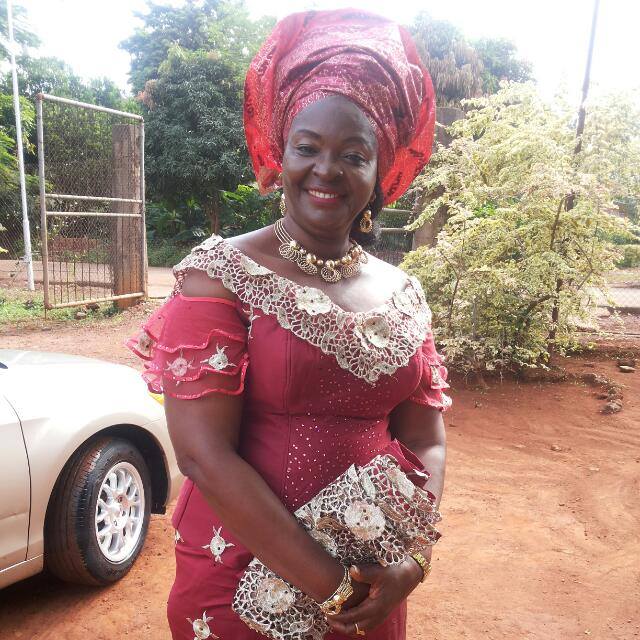 BRIEF PROFILE OF CHIEF HON. DR. KAY CHINONYELUM ONYECHI[ADAE JI EJE MBA OF AGULUZIGBO]Hon. Dr. Kay Chinonyelum Nwamaka Onyechi, a professional counsellor with special interest in family and marriage was a two time Honourable Commissioner for Education in Anambra State, in fact the longest and best served Commissioner for Education in Anambra State, 2006 -2012. Dr. Kay hails from Abatete in Idemili North L.G.A., Anambra Central Political Zone of Anambra State. Currently she is a Senior Lecturer in the Department of Educational Foundations, University of Nigeria Nsukka. She holds a Ph.D. M.Ed and B.Ed all in Guidance and Counselling from the University of Nigeria Nsukka. She also holds NCE in Religious Studies/Igbo Language and Culture from the then Anambra State College of Education now Nwafor Orizu College of Education Nsugbe Anambra State.	Dr. Kay is a seasoned Academic and has used her wealth of experience and knowledge to transform and reposition Education to greatest height during her tenure as the Commissioner for Education. During her tenure, the Education Sector won first position in every form of assessment both nationally and internationally. 	Also, as part of her contribution and advancement in knowledge she has published over seventy journal articles in both national and highly reputable international and impact factor journals.She has great passion for women development and has contributed immensely to the capacity building of women in Nigeria and across the globe through seminars, conferences and workshops and one-on-one counselling. Dr. Kay is a member of over five professional bodies such as Counselling Association of Nigeria (CASSON), Nigerian Council of Educational Psychologists (NCEP), Teachers Registration Council of Nigeria (TRCN), etc.	Dr. Kay has been honoured with several awards by various organizations and institutions such as: Best commissioner for Education in Nigeria in 2009 (National Quality Award) by the quality management institute Lagos. Best Commissioner for Education in South East in 2008 by the presidency Federal Republic of Nigeria. Chieftaincy title by the Igwe and Council and entire Aguluzigo Development Union as Chief Ada eji eje mba. Award of Excellence for outstanding contributions to the Welfare & Well being of Nigerian students and youths by Nigerian Associate of National Students (NANS). Award as Diocesan Royal Mother by the Anglican Diocese of Nsukka. National Merit Award for Selfless Service and Distinguished Contribution to Education Development in Nigeria. National Parents Teachers Association of Nigeria (NAPTAN). Good Ambassador Award by University of Nigeria Nsukka. Life Membership Award for outstanding contributions to the growth development of the Senior Staff club by the University of Nigeria Nsukka Senior Staff  Club. UNN 1st Staff Award as Top Ten Most Influential Female Lecturer of the University of Nigeria by University of Nigeria Nsukka. Award of Excellence as the Most Outstanding and Visionary Lecturer by Faculty of Education Students Association, University of Nigeria Nsukka.  	She also is a devout Christian and child of God; she belongs to several Christian organizations such as Evangelical Fellowship in Anglican Communion, Scripture Union, Mothers Union and Women’s Guild in Anglican Communion Worldwide. As Nneora and local evangelist she has touched lives of many especially women and the down trodden. She has encouraged them through entrepreneurship education, and literacy education to help them cope with hard times. Dr. Kay is a lover of charity work, reading the Word of God, teaching, sports and music. She is happily married to a man of God Venerable Chijioke Onyechi and the marriage is blessed with wonderful children and many glorious grandchildren all to the glory of God Almighty. Name: 		Hon. Dr. Kay Chinonyelum Nwamaka OnyechiDept:		Educational FoundationsDesignation: 	Senior Lecturer Email:		kay.onyechi@unn.edu.ngTelephone:	08063288708Professional Membership: Counselling Association of Nigeria (CASSON)Nigerian Council of Educational Psychologists (NCEP)Teachers Registration Council of Nigeria (TRCN)Dr. KAY C.N. ONYECHI, B.Ed, M.Ed, PhD (Nig.)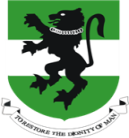 DEPARTMENT OF EDUCATIONAL FOUNDATIONSUNIVERSITY OF NIGERIA, NSUKKAE- Contacts: +2348063288708; kay.onyechi@unn.edu.ng  Office: 301 Harden Building, Faculty of Education UNNCURRICULUM VITAEOFDR. KAY C. N. ONYECHIPERSONAL DATASURNAME:						OnyechiMAIDEN NAME:					UmeifekwemOTHER NAMES:                                    	Kay Chinonyelum NwamakaGENDER:                        			FemaleDATE OF BIRTH:                        		24th February, 1962PLACE OF BIRTH:                      		Awka, Anambra State, NigeriaNATIONALITY:					NigerianSTATE OF ORIGIN:				AnambraLOCAL GOVERNMENT OF ORIGIN: 	Idemili NorthTOWN OF ORIGIN:		AbatetePERMANENT HOME ADDRESS:	Holy Trinity Anglican Church, Abatete, Idemili North Local Government Area, Anambra State, NigeriaRANK:				Senior LecturerRANK IN VIEW:			ProfessorMARITAL STATUS:			MarriedNUMBER OF CHILDREN:			ThreePHONE NUMBER:				+2348063288708E-MAIL ADDRESS:				kay.onyechi@unn.edu.ngSTAFF NUMBER:	UNP/SS/4987CURRENT POSTAL ADDRESS:	Room 301 Harden Building, Department of Educational Foundations, Faculty of Education, University of Nigeria NsukkaHIGHEST ACADEMIC QUALIFICATION:	Ph.DSPECIALIZATIONS:                 		Guidance & Counselling (Ph.D, M.Ed, B.Ed), Igbo Language/Culture & Religious Studies (NCE)INSTITUTIONS ATTENDED WITH DATESACADEMIC/PROFESSIONAL QUALIFICATIONS WITH DATESAPPOINTMENT AND PROMOTION HISTORY (Beginning with initial appointment and ending with the present position and date attained)TEACHING AND PROFESSIONAL EXPERIENCESADMINISTRATIVE EXPERIENCESSERVICES IN UNIVERSITY COMMITTEESGENERAL CONTRIBUTIONS: SERVICE TO THE UNIVERSITY COMMUNITYSecretary, University Women Association (UWA)	1996-1998University of Nigeria, Nsukka Hall Warden for:Awolowo Hall						1998-2005Ziks Flat Hostel B						2005-2006Nkrumah Hostel						2013-2016Eyoita Hostel							2016-dateMember, Promotion & Marketing Sub-comm. of NUGA Games 2006-2009SERVICE IN RELEVANT PUBLIC BODIESSERVICE/MEMBERSHIP OF PROFESSIONAL BODIESMember, Counselling Association of Nigeria (CASSON)Member, The Nigerian Council of Educational Psychologists (NCEP)Member, Teachers Registration Council of Nigeria (TRCN)Member, Nigerian Society of Educational Psychologists (NISEP)Member, Society for Promoting Quality Education in Nigeria (APQUEN)Member, Nigerian Computer Society (Anambra State Chapter)SERVICE/MEMBERSHIP OF NON-PROFESSIONAL BODIES/GENERAL COMMUNITYMember, Education Board (Anglican Diocese of Nsukka)Member, School Based Management Committee (Anglican Diocese of Nsukka)Member, Diocesan Family and Marriage Unit/Counselling (Anglican Diocese of Nsukka)Vice President, Mother Union Worldwide (Anglican Communion Diocese of Nsukka)Vice President, Women’s Guild Worldwide (Anglican Communion Diocese of Nsukka)Member, Diocesan Lay Reader Anglican Communion (Diocese of Nsukka)Matron, The Nigerian Girl Guides Association (Anambra State)Patron, National Association of Nigerian students (NANS)Member, Evangelical Fellowship in Anglican Communion (EFAC)Member, Scripture Union NigeriaLife Member, University of Nigeria Senior Staff Club(7) LIST OF RESEARCH PUBLICATIONS1. Onyechi, K.C.N., Eseadi, C., Okere, A. U. & Otu, M.O. (2016). Effects of Rational-Emotive Health Education Program on HIV risk perceptions among in-school adolescents in Nigeria. Medicine, 95(29): e3967. Website: http://journals.lww.com/md-journal/Pages/default.aspx.2. Onyechi, K.C.N., Eseadi, C., Okere, A.U., Onuigbo, L.N., Umoke, P.C.I., Anyaegbunam, N.J., Otu, M.S. &Ugorji, N.J. (2016). Effects of cognitive behavioral coaching on depressive symptoms in a sample of type 2 diabetic inpatients in Nigeria. Medicine, 95(31): e4444. Website: http://journals.lww.com/md-journal/Pages/default.aspx. 3. Onyechi, K.C.N.,Otu, M.S., Eseadi, C., Ofem, E.O. (2016).  Effects of Group-Focused Counseling on Stealing and Kleptomania in a Sample of Nigerian Subjects. The Social Sciences,11(6),1056-1062.http://www.medwelljournals.com/journalhome.php?jid=1818-5800.4. Onyechi, K.C.N., Eseadi, C., Okere, A.U., & Otu, M.S. (2016). Rational living with fishing and fish consumption as predictors of mental wellbeing among recreational fishermen and community-dwelling adults in Nigeria. Research Journal of Fisheries and Hydrobiology, 11(1): 1-7. http://www.aensiweb.com/JASA/. Thomson Reuters’ ISI Web of Science: http://ip-science.thomsonreuters.com/cgi-bin/jrnlst/jlresults.cgi?PC=MASTER&ISSN=1816-91125. Onyechi, K.C.N., Okere, A.U., Eseadi, C., & Otu, M.S. (2016). A focus on hospice care issues: A call to action of professional counsellors in Nigeria. Research Journal of Medical Sciences, 10(6), 593-595. ISSN:18159346, 19936095. http://www.medwelljournals.com/journalhome.php?jid=1815-9346.	6. Onyechi, K.C.N., Eseadi, C., Okere, A.U., & Otu, M.S. (2016). Understanding Bereavement Counselling: A Panacea for Successful Counselling with Bereaved Clients in Nigerian Setting. Research Journal of Medical Sciences, 10(6), 596-603. ISSN:18159346, 19936095. http://www.medwelljournals.com/journalhome.php?jid=1815-9346.7. Onyechi, K.C.N., Okere, A.U., Eseadi, C., &Otu, M.S. (2016). Prison Counselling as Panacea for National Integration of Incarcerated Youths. International Business Management, 10(18), 4318-4323. ISSN:19935250 http://www.medwelljournals.com/journalhome.php?jid=1993-5250.8. Onyechi, K.C.N., Okere, A.U., & Otu, M.S. (2016). Relationship between Born Againism and Academic Pursuit among Undergraduate Students in South-East Nigeria: Implications for Counselling. International Business Management, 10(18), 4313-4317. ISSN: 19935250 http://www.medwelljournals.com/journalhome.php?jid=1993-5250.9. Onyechi, K.C.N., Eseadi, C., Ugwuozor, F.O., Omeje, J.C., &Ngwoke, D.U. (2016). Probable Psychological Impacts of Environmental Pollution (Oil Spills) in the Coastal Areas of the Niger Delta of Nigeria: a Philosophical Discourse. American-Eurasian Journal of Agricultural & Environmental Sciences, 16 (2), 374-379. http://www.idosi.org/aejaes/online.htm10. Onyechi, K.C.N., Eseadi, C., Okere, A.U., &Otu, M.S. (2016). Increasing Students’ Perceptions, Awareness and Engagement in Erosion Control Tasks: The Relative Efficacy of Cognitive-Behavioral Environmental Health Counseling Program. American-Eurasian Journal of Agricultural & Environmental Sciences, 16(2), 312-319. http://www.idosi.org/aejaes/online.htm11. Okere, A.U, Onyechi, K.C.N., Eseadi, C., Obikwelu, C.L., Ede. M.O., Chinweuba, N.H., &Ugorji, N.J. (2016). Understanding Emotional Intelligence in the context of Adolescence Development. European Journal of Scientific Research, 141(1), 93-102. Website: http://www.europeanjournalofscientificresearch.com/12. Okere, A.U., Onyechi, K.C.N., Ede, M.O., Eseadi, C., Chinweuba, N.H., &Ugorji, N.J. (2016). Family Stability and Spiritual Lukewarmness: Implication for Counselling. European Journal of Scientific Research, 141(1), 103-107. Website:http://www.europeanjournalofscientificresearch.com/13. Okere, A.U, Onyechi, K.C.N., Eseadi, C., Onuorah, A., Ncheke, D.C., Ogbuabor, S.E., Uzodimma, U.E., Ogidi, C.I., & Okoro, N.O. (2016). Influence of counsellors in the promotion of educational activities of pupils in primary schools in Anambra State, Nigeria. European Journal of Social Sciences, 53(1), 6-16. ISSN: 14502267. http://www.europeanjournalofsocialsciences.com/14. Okere, A.U, Oboegbulem, A.I., Onyechi, K.C.N., Ihuarulam, M.O., Nwaubani, O.O., Edikpa, E.C., & Utoh-Ofong, A.N. (2016). Management strategies of conflict between academic and non-academic staff of federal universities in South East, Nigeria. European Journal of Economics, Finance and Administrative Sciences, 89, 60-80. ISSN:14502275. Website: http://www.europeanjournalofeconomicsfinanceandadministrativesciences.com/15. Ezeugwu, J.O., Okere, A.U., Onyechi, K.C.N.,Ikechukwu-Ilomuanya, A.B., Chinweuba, N.H., Nwosu, A.F., & Okafor, A.I. (2016). Effect of Constructivist Instructional Model on Students’ Achievement and Interest in Integrated Science in Enugu State. Transylvanian Review, 24(7), 899-904. ISSN: 15849422, 12211249.http://transylvanianreview.org/index.php/Trr.16. Ezeugwu, J.O., Onyechi, K.C.N., Okere, A.U., Chinweuba, N.H., & Ali, L.N. (2016). Effect of Slide Game on Student’s Achievements and Interest in Algebraic Concepts. Transylvanian Review, 24(7), 886-895. ISSN: 15849422, 12211249. Online Submission System: http://transylvanianreview.org/index.php/Trr. 17. Ezeugwu, J.J.O., Chukwura, U.A., Ani, N.R., Okere, A.U., Onyechi, K.C., & Igbokwe, C.C. (2016). Pattern of Suicide in Enugu State Nigeria from 1994-2014: A review of official documents. Transylvanian Review, 24(8), 1209-1213. ISSN: 15849422, 12211249. Online Submission System: http://transylvanianreview.org/index.php/Trr. 18. Ezeugwu, J.O., Onyechi, K.C., Nji, G.C., Anyaegbunam, N.J. & Abbah, B.A. (2016). Effects of Recount Game on Pupils’ Achievements and Interest in Number and Numeration in Primary Schools in Kogi State. European Journal of Scientific Research, 141(1), 306-324. ISSN:1450202X, 1450216X. Website:                    http://www.europeanjournalofscientificresearch.com/19. Onyechi, K.C.N.,Onuigbo, L.N., Eseadi, C., Ikechukwu-Ilomuanya, A.B., Nwaubani, O.O.,Umoke, P.C.I., Agu, F.U., Otu, M.S., Utoh-Ofong, A.N. (2016). Effects of Rational-Emotive Hospice Care Therapy on Problematic Assumptions, Death Anxiety and Psychological Distress in a Sample of Cancer Patients and their Family Caregivers in Nigeria. International Journal of Environmental Research and Public Health,13(9), 929;doi:10.3390/ijerph13090929. ISSN: 1660-4601 Website: http://www.mdpi.com/journal/ijerph. 20. Onyechi, K.C.N., Eseadi, C. Umoke, P.C.I, Ikechukwu-Ilomuanya, A.B., Otu, M.S., Obidoa, J.C., Agu, F.U., Nwaubani, O.O., Utoh-Ofong, A.N., Ncheke, C.D., & Ugwuozor, F.O. (2017). Effects of a Group-focused Cognitive Behavioural Health Education Program on Cigarette Smoking in a Sample of Nigerian Prisoners. Medicine, 96(1): e5158. Website: http://journals.lww.com/md-journal/Pages/default.aspx. 21. Ikechukwu-Ilomuanya, A.B., Onyechi, K.C.&Onwuasoanya, P.N. (2016). Team approach Peace Education Counselling in Secondary Schools as an Enzyme for National Peace Building. The Counsellor, 35(1 & 2), 134-146.22. Onyechi, K.C., Obi, I.E. &Obikeze, N. (2016) Self-esteem, gender and religious affiliation as predictors of aggression among adolescents in Anambra state. Ideal Journal of Education and Policy Studies, 2(1) 34-39.23. Ikechukwu-Ilomuanya, A.B. &Onyechi, K.C. (2015). Peer facilitation as a catalyst for peace Education counselling in Secondary Schools in Nigeria. International Journal of Educational Research (INJER), 14(3), 128-147.24. Ezeibe, A.B.C., Onyechi K.C.N & Okide, C.C. (2015). Analysis of gender contributions in Sweet Potato production in Enugu state, Nigeria. European Journal of Social Sciences, 49 (4), 426-437.25. Umeifekwem, J. E. & Onyechi, K. C. (2015). Perceived physical activity benefits by University Staff in South-Eastern Nigeria. International Journal of Human Kinetics, Health and Education (IJoHKHE), 1, 20-25.26. Eskay, M., Umeifekwem, J.E., & Onyechi, K.C. (2014). Provision and maintenance of quality education for learners with special needs in Nigerian inclusive schools. International Journal of Scientific Research, 3 (10), 144 - 14627. Eskay, M., Umeifekwem, J.E., &Onyechi, K.C. (2014). Cultural disability in Nigerian society. International Journal of Scientific Research, 3 (10) 139-143 28. Umeifekwem, J.E., & Onyechi, K.C. (2014). Assessment of Physical Activity (PA) Readiness and Participation among Staff in Nigerian Universities. Journal of Education and Practice,5 (27) 122 – 128.29. Anyaegbunam, N.J.,Okere, A. U. & Onyechi, K. C. (2014). Effect of Constructivist Theatre Instruction (CTI) on secondary schools’ knowledge of HIV and AIDS. International Journal of Research in Arts and Social Sciences, 7 (1) 210 – 220.30. Onyechi, K. C., Okere, A. U. & Anyaegbunam, N. J. (2014). Parental perception of sexuality education of adolescents in secondary schools in Enugu State. International Journal of Research in Arts and Social Sciences, 7(2) 231 -239.31. Obidoa, M. A., Onyechi, K. C. & Okere, A. U., (2013). Examination malpractice and control in public secondary schools in Anambra State Nigeria. Implication for the counsellor. Journal of Education and Practice, 4 (28) 69 – 73.32. Okere, A. U., Obidoa, M. A., & Onyechi, K. C. (2013). Knowledge and use of birth control and contraception methods for family planning in Enugu State, Nigeria: The counsellors’ role. International Journal of Research in Arts and Social Sciences, 6 355 – 362.33. Nwosu, M.F.N., Obidoa, M. A. & Onyechi, K. C.  (2013). Coping strategies of teenagers with bereavement of parent in Nnewi Anambra State Nigeria. Developing Country Studies, 3 (14) 27 – 32.34. Obikeze, N., & Onyechi, K. C. (2013). Perception of guidance and counsellors on the use of information and communication technology (ICT) in Anambra state. ANSU Journal of Educational Research (ANSUJER), 1 (1) 33 – 41.35. Nwosu, M. N., Onyechi, K. C., & Obidoa, M. A. (2013). Emotional strategies for coping with bereavement of parent by teenagers in Nnewi, Anambra State of Nigeria. Research on Humanities and Social Sciences, 3 (18) 107 – 112.36. Onyechi, K. C. & Okere, A. U. (2012). Information services in counselling and curriculum transformation in information communication technology (ICT). International Journal of Educational Research (INJER), 12 (1) 79-85.37. Onyechi, K. C. & Obikeze, N. (2012). Strategies for achieving best practices among counsellors in Anambra State secondary schools. LWATI: A Journal of Contemporary Research, 9 (3) 41 – 488.38. Obikeze, N. & Onyechi, K. C. (2011). Alleviating poverty in Nigeria through entrepreneurship education: Implication for counselling. Ebonyi State University Journal of Arts and Social Science Education, 2 (1) 7 – 16.39. Onyechi, K. C. & Obikeze, N. (2011). Parenting styles of mothers of pre-school children in Awka Education Zone of Anambra State. Ebonyi State University Journal of Arts and Social Science Education, 2 (1) 93 – 103.40. Obikeze, N. & Onyechi, K. C. (2011). Availability and accessibility of E-learning facilities to students and teachers of Anambra State University. Unizik Orient Journal of Education, 6 (1 – 2) 62- 67.41. Obikeze, N. & Onyechi, K. C. (2010). Efficacy of strategies for teaching entrepreneurship education in tertiary institutions in Anambra State. Unizik Orient Journal of Education, 5 (1) 158 – 166.42. Obikeze, N. & Onyechi, K. C. (2010). Incidence and prevalence of students’ involvement in abnormal sexual behaviours. Journal of Counselling and Communication (JCC), 1 (3) 95 – 103.43. Onyechi, K. C. (2010). Knowledge of the mode of transmission, symptoms and risk reduction of HIV/AIDS. Nigerian Journal of Sociology of Education (NJSE),4 (1) 154 -159.44. Okere, A. U. & Onyechi, K. C. (2010). Entrepreneurial skills in pub business for potential retirees: Implications for career counselling. Journal of Home Economics Research (JHER), 12. 9 – 16.45. Ogbonnaya, N. O., Okere, A.U. & Onyechi, K.C. (2009). Counselling pupils with psychological problems in classroom. African Research Review 3 (5) 333-342.46. Obikeze, N., & Onyechi, K.C. (2009). Incidence and prevalence of corrupt practices in Nigeria Tertiary Institutions. Ebonyi State University Journal of Arts and Social Science Education, 1 (1) 184 – 192.47. Ogbonnaya, N. O., Onyechi, K.C.,&Okere, A. U. (2009). Moral Values and Students in Tertiary Institutions. Nigerian Journal of Sociology of Education (NJSE), 3 (3) 87 – 94.48. Okere, A. U., Oboegbulem A., & Onyechi, K.C.  (2008). Counselling Intervention for Pre-retirement Anxieties of secondary school teachers: Implication for the school administrator. Journal of Educational Foundations, 5(2) 4 – 8.49. Onyechi, K.C. (2006). Adolescents’ Sexual and Reproductive Health and their Information Foundation. Journal of Educational Foundations (JEF),3 65 – 72.50. Onyechi, K.C. (2004) Strategies for managing the gifted in a mainstreaming system of Education: Counselling Implications. Journal of Educational Foundations (JEF), 1 153-159.51. Onyechi, K.C. & Okere, A. U. (2004). Privatization of the Universities in Nigeria: perception of parents. Journal of Educational Foundations (JEF) 1 166-173.52. Onyechi, K. C. (2003). The Role of the Counsellor in the Universal Basic Education (UBE). The Nigerian Universal Basic Education Journal, 2 (1) 97 – 101.53. Onyechi, K.C. (2003). The efficacy of Counselling for Marital happiness. Nigerian Journal of Empirical Studies in Psychology & Education (NJESPE), 1 (8) 99 – 104.54. Onyechi, K.C. (2001). Attitude of secondary school students towards Vocational Education: Implications for Counselling. Journal of Empirical Studies in Psychology and Education (NJESPE), 1 (4) 7– 12.55. Onyechi, K.C.&Okere, A.U. (2001). The Universal Basic Education and Teenage Pregnancy: A Challenge to the Counsellor. Nigerian Journal of Curriculum Studies (CON), 8 (1) 142 – 148.56. Onyechi, K.C. (2000). Male perception of the state of women Education in Anambra State of Nigeria: Implications for Counselling. Eha-Amufu School of Education Journal (ESEJ), 2 (1) 140 – 145.57. Okere, A.U., & Onyechi, K.C.  (2000). Sources of Parental Anxiety: The Efficacy of Counselling. The Counsellor,18(1) 91-97.58. Onyechi, K.C. (1997). Secondary school teachers’ perception of guidance functions in effective teaching and learning. Journal of Technical and Science Education (JOTASE), 6 (1) 148 – 129.59. Okere, A.U. &Onyechi K.C (2008). Counselling for stress management: a university of Nigeria students health promotion programme for the attainment of Millennium Development Goals. In B.G. Nworgu (Ed.) Educational Reform and the attainment of the Millennium Development Goals (MDGs):The Nigerian Experience. Faculty of Education, University of Nigeria, Nsukka 265-270.60. Onyechi K.C & Okere, A.U. (2007). Deviant behaviour as correlate of academic achievement among secondary school students: implications for counselling. In B. G. Nworgu (Ed), Optimization of Service Delivery in the Education Sector: Issues & Strategies. Nsukka: Faculty of Education, University of Nigeria, Nsukka 105-110.61. Onyechi K.C. & Okere, A.U. (2001). Towards enhancing male enrolment in tertiary institutions: the counsellors’ perspective. In N.J. Ogbazi, U. Azikiwe & I.C.S. Ifelunni (Eds), Studies in Gender Discrimination in the 21st  Century. Referred Conference Papers, Faculty of Education UNN.184-189.62. Onyechi, K.C. (2000). Role of information technology on the implementation of guidance & counselling programme. In A. Ali & E. Okeke (Eds.) Information Technology and Education: Referred Conference Papers, Institute of Education, 117 – 129.63. Onyechi, K.C. (1997). Perception of Guidance Counsellors on the effectiveness of methods they use in information dissemination in Anambra state. In A. Ali (Ed.) Perspectives on Crucial Issues on Nigerian and African Education, Referred Conference Papers, Institute of Education, 2, 200 – 209.64. Onyechi, K.C. (1995). Career maturity of secondary school students: implication for counselling. In U.M. Nzewi (Ed.) The Teacher. A book of Readings. (pp. 354-361. Africana-Fep Publishers.TEACHING ACTIVITIES IN THE UNIVERSITY    Courses Taught:	Undergraduate Courses	ED 214:	Sensitivity Training	ED 215:	Vocational Development and Adjustment	ED 216:	Counselling Theories	ED 217:	Group Procedure and Dynamics	ED 218:	Behaviour Modification I	ED 317:	Practicum I in Guidance and Counselling	ED 318:	Behaviour Modification II	ED 417:	Practicum II in Guidance and Counselling	Postgraduate Courses	M.Ed	ED 550:	Principles of Guidance and Counselling	ED 552:	Family Counselling	ED 554:	Group Procedure and Dynamics	ED 559:	Advanced Practicum in Guidance and Counselling	PhD	G&C 564:	Advanced Practicum and Assessment	G&C 572:	Job Placement and Development	G&C 574:	Theories of Family Counselling	G&C 565:	Seminar in Specialized AreaLIST OF SUCCESSFULLY SUPERVISED CANDIDATESCONFERENCE/WORKSHOP ATTENDED WITH DATES AND PAPERS PRESENTEDRESEARCH ACTIVITIES/INTERESTSSome Correlates of Family Stability among Couples in Anambra State (Completed Ph.D Thesis, August, 2003).Career Maturity among Secondary School Students in Nsukka Education Zone of Enugu State (Completed M.Ed Thesis, December, 1992).Dietary Pattern of Pregnant Women: Control for Maternal Mortality in Anambra State (on-going)Development of Marriage Manual for Young Couples for Stable Homes in South East Nigeria (on-going)AWARDSSPECIAL INTERESTS:Praying and Reading the Word of God, Research, Listening to music, Sports, PicnickingREFEREES:Professor Stella Chioma NwizuDean, Faculty of Education, University of Nigeria, 	08038684405Professor Uju Clara UmoFmr. Dean, Faculty of Education, University of NigeriaCurrent Dean, Student Affairs, University of Nigeria, 	08038948577Professor Mabel Azuka ObidoaDepartment of Educational Foundations (Guidance and Counselling Unit)University of Nigeria					08036013030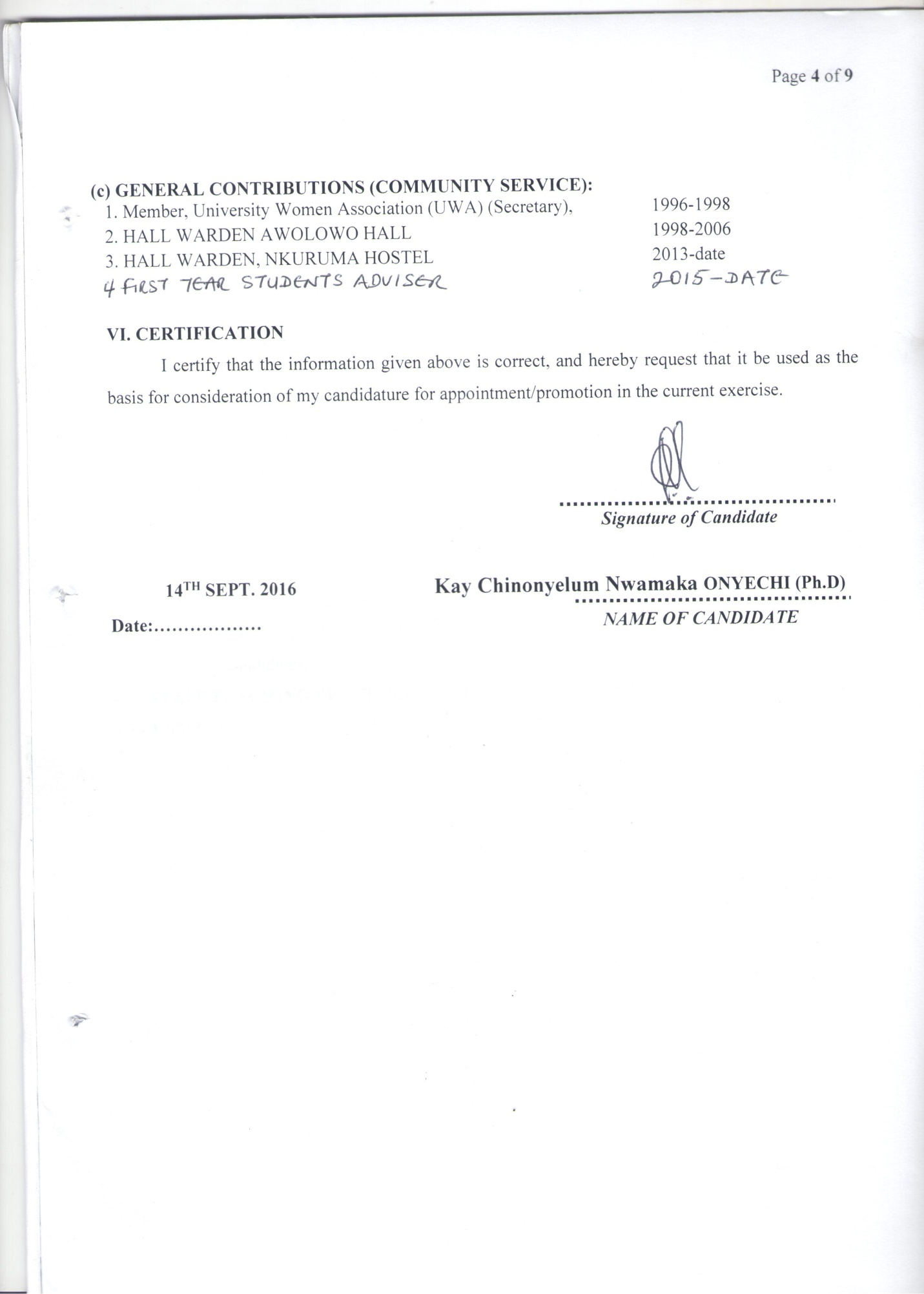 Date: .............................				KAY CHINONYELUM NWAMAKA ONYECHI, Ph.D						....................................................................................						NAME OF CANDIDATEInstitutions AttendedDateAnambra State College of Education, Awka1983University of Nigeria. Nsukka1988University of Nigeria, Nsukka1993University of Nigeria, Nsukka2003Academic/Professional Qualifications ObtainedDateNCE Igbo Language & Culture/Religious Studies1983B.Ed Guidance & Counselling1988M.Ed Guidance & Counselling1993Ph.D Guidance & Counselling2003S/NPostDate1.Assistant Research Fellow/Assistant Lecturer16th June 19942.Research Fellow II/Lecturer II1st October, 19973.Research Fellow I/Lecturer I1st October, 20004.Senior Research Fellow/Senior Lecturer1st October, 2004PostDateCredit LoadAssistant Research Fellow/Assistant LecturerJun.16th 1994 – Sept. 30th 1997180Research Fellow II/Assistant Lecturer IIOct. 1st 1997 – Sept. 30th 2000210Research Fellow I/Lecturer IOct. 1st 2000 – Sept. 30th 2004240Senior Research Fellow/Senior LecturerOct. 1st 2004 – Date205S/NCommitteePosition HeldDate1.Senate RepresentativeFaculty Representative 2016-Date2.Faculty Entrance BoardChairman2014-20163.Departmental Appraisal and Selection CommitteeMember/Secretary2014-Date4.Time Table Committee (Faculty)Member2013-20165.Senate Ceremonial CommitteeMember2012-20156.Faculty of Education Consultancy CommitteeMember2012-20147.Promotion & Marketing Sub-Comm. of NUGA GamesMember2006-20098.Faculty of Education Welfare CommitteeMember2001-20039.Scholarship CommitteeMember2001-200310.Institute of Education Think Tank CommitteeMember/Secretary1997-1999Public BodyPosition and Nature of AssignmentDateAnambra State Government (Ministry of Education)Honourable Commissioner for Education: In charge of all educational activities in the state.Jul. 17th 2006-Mar. 30th 2010Anambra State Government (Ministry of Education)Honourable Commissioner for Education: In charge of all educational activities in the state.Apr. 1st 2010-Jun. 3rd 2012National Teachers Institute (NTI) KadunaCouncil Member: Formulation/ implementation of Policies and Development of Programmes2006-2012National Teachers Institute (NTI) KadunaQuality Assurance Officer: Monitoring of NTI Exam Conduct in Anambra State2006-2010National Teachers Institute (NTI) KadunaQuality Assurance Officer: Monitoring of MDGs Programmes Activities in Delta State2007-2008S/NCANDIDATE  SUPERVISEDTITLEREG NODATEDEGREE AWARDED1Nwokolo, B. I.Influence of Guidance and Counselling on Vocational Value Orientation and Social Networking Among in-School Adolescents in EnuguPG/MED/13/655512015M.Ed2Nuhu, K.B.Exploring Counselling Strategies in Resolving Political Violence Among Youths in Taraba StatePG/MED/13/659282015M.Ed3Onwuneme, C.A.Okonkwo, C.R.The Impact of Television Media Contents on In-School Adolescent Sexual Risk Behaviour in Awka South Local Government Area, Anambra State2009/1657022012/1836572016B.Ed4Amodu, I.A.Obi, U.N.The Role of the Counsellor in Reducing the Nature and Incidence of Adolescent-Adult Conflict in Anaocha Local Government Area of Anambra State2002/1175772002/1177912005B.Ed5Okpala, E.M.Gbakaogu, G.N.Perception of Instructional and Counselling Needs of Mentally Retarded Children in St Thomas Rehabilitation Centre Umuchu Anambra State2001/1099182001/1071512005B.Ed6Ishaku, E.Survey of Problems Encountered by Counsellors in Wukari Educational Zone2001/1102902005B.Ed7Eze, J.C.Odo, M.Environmental Factors that Influence Behaviour Pattern of Secondary School Students in Igbo-Eze South Local Government Area97/SD/2323697/SD/234422005B.Ed8Nyitamen, P.Usuwe, A.S.Factors Influencing the Implementation of the Universal Basic Education (UBE) Programme in Giza Local Government Area of Nasarawa State99/SD/2430099/SD/2430012005B.Ed9Okonkwo, G.N.Sule, S.A.Cultism in Nigerian Universities: Implications and Solution (A Case Study of University of Nigeria, Nsukka)2001/1102562001/1100612005B.Ed10Tughile, I.I.Haanya, B.I.Identification of Some Areas of Adolescent Anxieties Among Secondary School Students in Benue State: Implication for Guidance and Counselling2000/1032732000/1032832004B.Ed11Akor, J.B.Umoru, L.The Challenges of Implication of Universal basic Education (UBE) in Primary Schools in Igalamela-Odolu Local Government Area Educational Zone of Kogi State99/SD/2487499/SD/248902004B.Ed12Okwechime, J.E.Ozude, P.N.The Influence of Home and School Environment on Academic Performance of Students in Udi Local Government Area of Enugu State99/SD/2394299/SD/241832003B.Ed13Uba, G.W.Agbajime, C.Deviant Behaviour Among Secondary School Students in Kwanda Local Government Area99/9650099/963742003B.Ed14Ugwu, M.A.Factors that Militate Against Effective Integration of Handicapped Students in Some Normal Secondary School in Nsukka Urban98/900142003B.Ed15Umenze, C.N.Asika, E.N.Perception of Teachers on the Causes of Low Participation of Women in Nigerian Politics: The Role of A Counsellor in Aguata Local Government Area of Anambra State2000/SD/2559799/SD/241212003B.Ed16Arogundade, M.A.Achenyo, J.J.Strategies for Reducing Examination malpractices Among Secondary School Students in Omala Local Government Area of Kogi State99/SD/2481499/SD/240242003B.Ed 17Godo, I.Ngarka, G.B.Influence of Societal Attitudes Towards the Implementation of Counselling Services in Kwande Educational Zone of Benue State98/SD/2373998/SD/236202003B.Ed18Akor, B.R.Unwujo, R.Factors Associated with Examination Malpractices in Ofu Local Government Area of Kogi State97/SD/2310297/SD/232332003B.Ed19Amalu, J.E.Okoli, J.A.Decline in Male Enrolment in Teaching Profession: Implication for  Enugu State Education System97/SD/2331997/SD/233432002B.Ed20Udeh, A.N.Factors Influencing Occupational Preferences of Secondary School Students in Awgu Local Government Area of Enugu State96/SD/229182002B.Ed21Okorafor-Nwosu,C.I.Constraints That Hinder Women Participation in Politics in Eluama Isiukwato Local Government Area of Abia State96/SD/229622002B.Ed22Alilu, V.M.Iyangan, B.E.The Perception of Secondary School Teachers on the Use of Punishment For Behaviour Modification in Ankpa Education Zone96/SD/2212196/SD/200742002B.Ed23Attah, E.C.Obi, M.A.Parents’ Perception of the Impact of the Television Programmes on Moral and Social Behaviour of Young Children in Nsukka Urban96/SD/2218896/SD/222812002B.Ed24Kohol, B.N.Ateman, D.V.Drug Abuse Among Secondary School Students: A Case Study of Ofu Local Government Area of Kogi State96/SD/2212496/SD/221572002B.Ed25Uba, S.NObi, R.A.Behavioural Problems of Primary School Pupils and Its Effects on Academic Performance in Nnewi South Local Government Area of Anambra State96/SD/2233796/SD/223952002B.Ed26Ajayi, L.O.Temiye, C.B.Perception of Sex Education by Secondary School Students in Mushin Local Government Area of Lagos State95/SD/2001095/SD/198952001B.Ed27Igbonwa, K.C.Iwuagwu, J.C.Adjustment Patterns of Secondary School Students in Boarding House Onitsha Urban of Anambra State95/SD/1984295/SD/200882000B.Ed28Adukwu, M.D.Abah, G.O.Factors Influencing Disruptive Classroom Behaviour Among Undergraduate Students: A Case Study of University of Nigeria, Nsukka95/SD/2001196/SD/221722000B.Ed29Okeke, J.A.Okonkwo, N.C.Factors Influencing Family Planning Practice Among Female Secondary School Teachers in Onitsha South Local Government Area of Anambra State95/SD/1984195/SD/199711999B.Ed30Nkpa, M.N.U.Okoro, C.I.Onah, S.N.Educational Needs of Market Women: A Case Study of Igbo-Eze South Local Government Area95/SD/1940095/SD/1930595/SD/194041999B.Ed31Abonyi, P.O.Ibelezim, V.O.Ugwuja, J.I.Constraints in the Teaching of the Igbo Language in Secondary Schools in Nsukka Local Government Area of Enugu State95/SD/1899795/SD/1896195/SD/189591999B.Ed32Onuarah, E.U.The Problems of Refuse Collection and Disposal in Owerri Local Government Area92/663871998B.Ed33Mue, S.N.Okuyade, E.D.Influence of Graduates Unemployment on Maladaptive Behaviour of  Unemployed Youths in Guma and Makurdi Local Government Areas of Benue State95/7553895/755451998B.Ed34Agudosi, S.C.Ezeabasili, V.N.Ucheagwu, R.NAttitude of SS III Students Towards the Study of Igbo Literature in Onitsha Urban of Anambra State95/SD/1895495/SD/1895695/SD/189931998B.Ed35Emefia, P.S.Edidi, I.A.Akpata, J.I.Ascertaining the Need for Sex Education Programme in Secondary Schools in Oshimili South L.G.A. of Delta State92/SD/1653292/SD/1699092/SD/168591998B.Ed36Okoli, E.C.Behaviour Problems of Secondary School Students in Nnewi Education Zone of Anambra State92/SD/157291998B.Ed37Ezechikwelu, P.NAniebo, H.Nnake, C.N.Attitude of Secondary School Students Towards the Introduction of Sex Education in Anambra State92/SD/1653992/SD/1687991/SD/145971998B.Ed38Attamah, V.O.Strategies for Improving the Morals and Productivity of primary School Teachers in Nsukka Local Government Area of Enugu State of Nigeria91/SD/138331998B.Ed39Uwakwe, E.C.Alor, F.C.Obidigbo, N.R.Counseling Strategies for the Prevention of Aids Among  School Adolescence92/SD/1561292/SD/1691492/SD/165581998B.Ed40Oraba, C.A.Okafor, L.I.Mordi, O.I.Cultural and Ethnical Influences in the Administration of  Guidance Services in Secondary Schools in Oshimili North Local Government Area of Delta State92/SD/1660091/SD/1478692/SD/169691998B.Ed41Aruehi, E.N.Izevbigie, A.A.Agbonkonkon, N.A Survey of Public Participation Towards Secondary School Drop Out in Edo State92/SD/1662392/SD/1653492/SD/157331998B.Ed42Izedomwen, Z.O.Iyahen, M.O.Omoigui, P.O.Perception of Teachers on Financial Management Practices of Secondary School Principals in Oredo Local Government Area of Edo State92/SD/1686192/SD/1667992/SD/168821998B.Ed43Okwo, J.U.Ezea, V.O.Maduagwu, B.UPrincipals’ Teachers’ and Students’ Perception  of Guidance and Counsellors in the Secondary Schools in Udenu Local Government Area of Enugu State91/SD/2177291/SD/2188391/SD/136931997B.Ed44Eze, J.E.Aro, E.O.Ede, E.N.Frequent Transfer of Teachers and Its Impact on Students Academic Performance in Udenu Local Government Area91/SD/1370391/SD/1382991/SD/135371997B.Ed45Onyilo, R.A.Okoli, E.C.Mbanugo, P.Attitudes of Guidance Counsellors Towards the Use of Psychological Tools in Anambra State91/SD/2182491/SD/2175491/SD/218161997B.Ed46Nwafor E.I.Nnanyelugo, V.N.Ezinwa, M.E.The Adjustment Patterns of Boarding School Students in Enugu urban: Implications to Guidance Counsellor1997B.Ed47Eze, I.O.Ugwuoke, F.O.Ugwueze, W.U.Patterns of Students Enrolment in Secondary Schools in Nsukka Local Government Area of Enugu State and its Implications for Counsellors91/SD/1342291/SD/1368291/SD/138421997B.Ed48Akper, I.Ubah, M.N.Iyange, E.A.N.Influence of the Boarding House System on the Academic Performance of Secondary School Students in Makurdi Education Zone of Benue State – Nigeria91/SD/1345191/SD/1367491/SD/217661997B.Ed49Eya, L.C.Echeja, F.O.Gender and Examination Malpractices Among  Secondary School Students in Nsukka Local Government Area93/7068892/632371996B.Ed50Ebojuru, A.A.Okafor, B.U.Ahuekwe, F.B.Food Preservation Practices of Housewives in Oji River Urban Area90/SD/1091690/SD/1114190/SD/108491996B.Ed51Modebelu, O.G.Okerulu, A.C.Some Problems Associated with the Implementation of the 6-3-3-4 System of Education in Anambra State90/SD/1122790/SD/119531996B.Ed52Onyeguili, O.A.G.Ezeoke, S.N.Ezemegwara, A.N.Perception of Teachers and the Public Towards the Use of Mother Tongue as A Medium of Instruction in Primary Schools in Onitsha South Local Government Area of Anambra State91/SD/1283791/SD/1283191/SD/128411996B.Ed53Gbandi, R.I.Umeadi, F.I.Olotu, E.O.Problems Facing the Guidance Counsellor in the Administration of Counselling Services in Oshimili Local Government Area of Delta State90/SD/1085490/SD/1189990/SD/107611996B.Ed54Okechukwu, G.E.Nnadi, J.N.Nsude, S.U.Secondary School Principals’ Perception of the Function of Guidance Counsellors: A Case Study of Secondary Schools in Nsukka Education Zone of Enugu State90/SD/1193990/SD/1106090/SD/108841996B.Ed55Obikili, B.N.Nzekwe, C.A.Anene, R.O.The Implementation of Guidance Services in Secondary Schools in Anaocha Local Government Area89/SD/858889/SD/975389/SD/94991995B.Ed56Akor, B.R.Unwujo, R.Factors Associated with Examination malpractices in Ofu Local Government Area of Kogi State97/SD/2310297/SD/232332003B.Ed57Amalu, J.E.Okoli, J.A.Decline in Male Enrolment to the Teaching Profession: Implication for Enugu State Education System97/SD/2331997/SD/233432002B.EdDATEPLACE THEME OF CONFERENCE TITLE OF PAPER PRESENTED21st-26th AUG., 2016UNIVERSITY OF LAGOS MULTIPURPOSE HALL UNILAG41stINTERNATIONAL CONFERENCE OF COUNSELLING ASSOCIATION OF NIGERIA (CASSON). “COUNSELLING WOMEN’S HEALTH EDUC/EMPOWERMENT AND SUSTAINABLE DEVT.Self- Concept IMPROVEMENT PROGRAMME FOR EMOTIONAL ADJUSTMENT OF CHILDLESS WOMEN IN ORUMBA NORTH LOCAL GOVT. AREA OF ANAMBRA STATE7TH -10TH SEPT., 2016ENUGU STATE UNIVERSITY AUDITORIUMLEARNING CRISIS CHALLENGES AND SUSTAINABLE DEVELOPMENTINFLUENCE OF SCHOOL PHYSICAL ENVIRONMENT ON ENHANCING TEACHING AND LEARNING IN SEC. SCHOOL IN NSUKKA EDUCATION ZONE OF ENUGU STATE.17TH – 22ND  AUG., 2015EDUCATION RESOURCE CENTRE ABUJA40TH INTERNATIONAL CONFERENCE OF COUNSELLING ASSOCIATION OF NIGERIA (CASSON)TEAM APPROACH AS ENXYME FOR PEACE EDUCATION: COUNSELLING IN NIGERIAN SECONDARY SCHOOLS8TH – 12TH JUNE, 2015PRINCESS ALEXANDRA AUDITORIUM, U.N.N.14TH NATIONAL CONFERENCE OF THE FACULTY OF EDUCATION. UNIVERSITY OF NIGERIA. PROMOTING BEST PRACTICES IN NIGERIAN EDUCATION THROUGH EFFECTIVE POLICY FORMULATION AND IMPLEMENTATION STRATEGIESPEER FACILITATION AS A CATALYST FOR PEACE EDUCATION COUNSELLING IN SECONDARY SCHOOLS IN NIGERIA.16TH- 18TH FEB. 2015NIGER HALL, C.E.C. UNIVERSITY OF NIGERIA, NSUKKAINTERNATIONAL CONFERENCE OF SOCIETY FOR RESEARCH AND ACADEMIC EXCELLENCE.  REPOSITIONING RESEARCH IN ARTS AND SOCIAL SCIENCESCOUNSELLING FOR STRESS MANAGEMENT: A UNIVERSITY OF NIGERIA STUDENTS’ HEALTH PROMOTION STRATEGY. 14TH – 17TH OCT., 2014UNIVERSAL HOTEL ENUGUNIGERIAN ASSOCIATION FOR EDUCATIONAL ADMINISTRATION AND PLANNING 33RD ANNUAL NATIONAL CONFERENCE ON MANAGEMENT OF DIVERSIFICATION IN NIGERIAN EDUCATIONAL: ACHIEVEMENTS AND CHALLENGES COPING STRATEGIES OF SINGLE PARENTS IN OWERRI METROPOLIS IMO STATE, NIGERIA.24TH-27TH SEPT., 2014NASSM CONFERENCE.UNIVERSITY OF LAGOSPERSONAL AND CORPORATE FITNESS TRAINING IN NIGERIACOUNSELLING THE EXECUTIVES FOR TOTAL FITNESS2ND – 6TH SEPT., 2013PRINCESS ALEXANDRA AUDITORIUM, U.N.NINSTITUTE OF EDUCATION UNN ANNUAL CONFERENCE ON TEACHER EDUCATION IN NIGERIA: NEED FOR QUALITY, RELEVANCE AND SUSTAINABILITY IN A GLOBALIZED WORLDRELATIONSHIP AMONG PEER PRESSURE, TIME MANAGEMENT AND ACADEMIC PERFORMANCE OF IN-SCHOOL ADOLESCENTS12TH – 14TH JUNE, 2013PRINCESS ALEXANDRA AUDITORIUM, U.N.NINSTITUTE OF AFRICAN STUDIES, FIFTY YEARS OF AFRICAN STUDIES AT UNIVERSITY OF NIGERIA, NSUKKACAMPUS CULTISM DEVELOPMENT AND PROBLEMS IN NIGERIA3RD – 6TH SEPT., 2012PRINCESS ALEXANDRA AUDITORIUM, U.N.NINSTITUTE OF EDUCATION UNN ANNUAL CONFERENCE ON NATIONAL TRANSFORMATION THROUGH ENTREPRENEURSHIPCOUNSELLING THE YOUTHS ON SELF-EMPLOYMENT FOR NATIONAL DEVELOPMENT AND TRANSFORMATION4TH – 8TH JUNE 2012CONFERENCE HALL, FACULTY OF EDUCATION ABU ZARIAANNUAL CONFERENCE OF EDUCATIONAL PSYCHOLOGY AND COUNSELLING, FACULTY OF EDUCATION AHMADU BELLO UNIVERSITY ON PROFESSIONAL DEVELOPMENT OF EDUCATIONAL PSYCHOLOGISTS AND COUNSELLORSCOUNSELLORS’ PERCEPTION OF THE USE OF ICT FOR PROFESSIONAL DEVELOPMENT IN ANAMBRA STATE 24TH – 29TH JULY, 2011PRINCESS ALEXANDRA AUDITORIUM, U.N.NFACULTY OF EDUCATION, UNN ANNUAL CONFERENCE ON CURRICULUM TRANSFORMATION FOR TEACHER PREPARATION IN A GLOBALIZED WORLDINFORMATION SERVICES COUNSELLING AND CURRICULUM TRANSFORMATION IN ICT9TH-12TH MAY 2011INSTITUTE OF EDUCATION UNIVERSITY OF NIGERIA, NSUKKAOPTIMIZING E-LEARNING OPPORTUNITIES FOR EFFECTIVE EDUCATIONAL SERVICE DELIVERYCOMPUTER EDUCATION FOR EFFECTIVE EDUCATIONAL SERVICE DELIVERY4TH-7TH NOV., 2010NERA CONFERENCEUNIVERSITY OF NIGERIA, NSUKKAHUMAN CAPITAL DEVELOPMENT IN TECHNOLOGY ERA: CHALLENGES AND NEW RESPONSIBILITIES OF THE TEACHER.THE TECHERS’ ROLE IN THE TECHNOLOGY ERA: STUDENTS’ PERSPECTIVE2ND – 7TH AUG., 2010NNAMDI AZIKIWE STADIUM ENUGUCOUNSELLING ASSOCIATION OF NIGERIA (CASSON) ANNUAL CONFERENCE ON COUNSELLING FOR CONDUCIEVE ENVIRONMENTCOUNSELLING NEEDS OF THE PHYSICALLY CHALLENGED IN MAINSTREAM CLASSROOM28TH JULY – 2ND AUG. 2008EKPO CONVOCTION ARENA, UNIVERSITY OF NIGERIA, NSUKKA1ST INTERNATIONAL CONFERENCE OF DEPARTMENT OF EDUCATIONAL FOUNDATIONS ON PRE-RETIREMENT PREPARATIONS AND MANAGEMENTPREPARATION FOR RETIREMENT: A CASE STUDY OF RETIRED STAFF OF UNIVERSITY OF NIGERIA4TH – 8TH OCT. 2008NIGER HALL , C.E.C. UNNNATIONAL ASSOCIATION OF SOCIOLOGISTS OF EDUCATION 2ND NATIONAL CONFERENCEETHICS AND MORALS VALUES OF YOUTHS IN ANAMBRA STATE: COUNSELLING IMPLICATIONS28TH NOV. -1ST DEC. 2007DEPARTMENT OF PHE, UNIVERSITY OF ILORIN17TH NATIONAL CONFERENCE OF NIGERIA ASSOCIATION OF SPORTS SCIENCE AND MEDICINE (NASSM)DRUG ABUSE AMONG ADOLESCENTS IN THE CONTEMPORARY SOCIETY: THE COUNSELLORS’ ROLE6TH – 11TH AUG. 2007PRINCESS ALEXANDRA AUDITORIUM, U.N.NFACULTY OF EDUCATION, UNN ANNUAL NATIONAL CONFERENCE ON EDUCATIONAL REFORMS AND THE ATTAINMENT OF MILLENNIUM DEVELOPMENT GOALSCOUNSELLING FOR STRESS MANAGEMENT : A UNIVERSITY OF NIGERIA STUDENT HEALTH PROMOTION PROGRAMME FOR THE ATTAINMENT OF MILLENNIUM DEVELOPMENT GOALS15TH - 18TH AUG., 2006GIDAN MATASA, MINNA, NIGER STATE30TH ANNUAL CONFERENCE OF THE COUNSELLING ASSOCIATION OF NIGERIA (CASSON) ON COUNSELLING FOR POLITICAL STABILITYUTILIZING OF INFORMATION AND COMMUNICATION TECHNOLOGY (ICT) IN COUNSELLING27TH – 30TH SEPT., 2005PRINCESS ALEXANDRA AUDITORIUM, U.N.NANNUAL CONFERENCE OF DEPARTMENT OF EDUCATIONAL FOUNDATIONS, UNIVERSITY OF NIGERIA, NSUKKA ON DYNAMICS OF INFORMATION IN COUNSELLING AND CARE GIVING.CHALLENGES OF INFORMATION COMMUNICATION TECHNOLOGY IN THE STRATEGIES USED FOR COUNSELLING IN SOUTH/EAST NIGERIA11TH-14TH MAY, 2005PRINCESS ALEXANDRA AUDITORIUM UNNPROFESSIONAL LEADERSHIP AND DEVELOPMENTWOMEN IN LEADERSHIP: CHALLENGES FOR COUNSELLOR14TH – 17TH JULY 2004PRINCESS ALEXANDRA AUDITORIUM, U.N.NNIGERIAN COUNCIL OF EDUCATIONAL PSYCHOLOGISTS’ NATIONAL CONFERENCE ON PERSPECTIVES AND CHALLENGES IN EDUCATIONAL PSYCHOLOGYCOUNSELLORS’ PERCEPTION OF DEVIANT BEHAVIOURS AMONG SECONDARY SCHOOL STUDENTS IN ENUGU STATE17TH -19TH FEB., 2004UNIVERSITY OF CALABARCURRICULUM RELEVANCE AND SUSTAINABLE DEVELOPMENTEFFECTIVE CURRICULUM IMPLEMENTATION IN OUR SECONDARY SCHOOLS FOR NATIONAL DEVELOPMENT 7TH-10TH NOV. 2003UNIVERSITY OF PORT-HARCOURT ICT IN EDUCATION TRAINING AND DEVELOPMENT.THE ROLE OF THE COUNSELLOR IN INFORMATION COMMUNICATION TECHNOLOGY TRAINING AND DEVELOPMENTSEPT. 17TH -20TH  2002AIFCE OWERRISTRATEGIES FOR RELATING CURRICULUM TO PRODUCTIVE WORKINCLUSION OF MODELS FOR EDUCATING THE HEARING IMPAIRED IN NIGERIAN CURRICULUM: THE COUNSELLORS’ PERSPECTIVESEPT. 25TH -28TH 2002INTEGRATED CULTURAL CENTER, PORT-HARCOURT, NIGERIA NIGERIA ASSOCIATION FOR PHYSICAL HEALTH EDUCATION, RECREATION, SPORTS AND DANCE (NAPHER.SD) NATIONAL CONFERENCESTRATEGIES FOR PROMOTING HEALTH OF UNIVERSITY LECTURERS: IMPLICATION FOR COUNSELLING UNIVERSITY LECTURERS22ND – 26TH DEC. 2001G.S. BUILDING UNIVERSITY OF NIGERIA, NSUKKAFACULTY OF EDUCATION, UNN ANNUAL NATIONAL CONFERENCE ON STUDIES IN GENDER DISCRIMINATION IN THE 21ST CENTURYTOWARDS ENHANCING MALE ENROLEMENT IN TERTIARRY INSTITUTIONS: THE COUNSELLORS’ PERSPECTIVE19TH 26TH AUG., 2000INTERNATIONAL CONFERENCE CENTRE ABUJA24TH ANNUAL CONFERENCE OF COUNSELLING ASSOCIATION OF NIGERIA (CASSON) ON COUNCELLING FOR HUMAN MANAGEMENTSOURCES OF PARENTAL ANXIETY: THE EFFICACY OF COUNSELLING19TH – 22NDAUG., 2000UNIVERSITY OF NIGERIA, NSUKKAUNIVERSAL BASIC EDUCATIONBASIC EDUCATION: FOUNDATION FOR NATIONAL DEVELOPMENT THE COUNSELLORS’ PERSPECTIVE19TH-22ND SEPT., 2000UNIVERSITY OF NIGERIA NSUKKACURRICULUM ORGANISATION OF NIGERIA (CON)CURRICULUM PLANNERS AND NATIONAL DEVELOPMENT: COUNSELLING IMPLICATION23RD – 28TH AUG. 1999FACULTY OF EDUCATION, UNIVERSITY OF LAGOS23RD  ANNUAL CONFERENCE OF COUNSELLING ASSOCIATION OF NIGERIA (CASSON) ON COUNSELLING FOR NATIONAL RECONSTRUCTION AND RESTORATIONENTREPRENEURSHIP EDUCATION AS PANACEA FOR EMPOWERINGNIGERIAN YOUTHS FOR NATIONAL CONSTRUCTION14TH -17TH APRIL, 1999UNIVERSITY OF NIGERIA, NSUKKACRISES AND CHALLENGES FOR HIGHER INSTITUTIONSSTUDENT’ UNREST IN HIGHER INSTITUTION: COUNSELLORS’ ROLE 15TH – 16TH OCT., 1998UNIVERSITY OF NIGERIA, NSUKKACURRICULUM FOR NURSERY SCHOOLTHE PRE-SCHOOL CHILD: CHALLENGES FOR THE COUNSELLOR IN CURRICULUM FORMULATION6TH - 9TH MAY, 1998UNIVERSITY OF NIGERIA, NSUKKA. GEORGE MARION JOHNSON (GS) BUILDING U.N.N.INSTITIUTE OF EDUCATION AND COMPUTER COMMUNICATIONS CENTER INTERNATIONAL CONFERENCE ON INFORMATION AND TECHNOLOGY EDUCATIONINFORMATION TECHNOLOGY, A VERITABLE TOOL FOR THE COUNSELLOR9TH -12TH SEPT., 1997UNIVERSITY OF NIGERIA, NSUKKA. GEORGE MARION JOHNSON (GS) BUILDING U.N.N.INSTITIUTE OF EDUCATION CONFERENCE ON  ALTERNATIVE EDUCATION IN NIGERIAINVESTIGATIONG COUNSELLING NEEDS OF THE GIFTED STUDENTS11TH – 16TH AUG., 1997PETROLIUM TRAINING INSTITUTE CONFERENCE CENTRE EFFRUM DELTA STATE21ST ANNUAL CONFERENCE OF COUNSELLING ASSOCIATION OF NIGERIA (CASSON) ON GENDER ISSUES IN COUNSELLINGFEMALE PERCEPTION OF COUNSELLING IN TERTIARY INSTITUTIONS OF NIGERIA.AwardAwarding BodyDateAward of Excellence as the Most Outstanding and Visionary LecturerFaculty of Education Students Association, University of Nigeria, NsukkaJune, 2016UNN 1st Staff Award as Top Ten Most Influential Female Lecturer of the UniversityUniversity of Nigeria, NsukkaJuly, 2016Life Membership Award For Outstanding Contributions to the Growth of  the ClubUniversity of Nigeria Senior Staff ClubOct., 2013Good Ambassador AwardUniversity of Nigeria, NsukkaDec., 2010National Quality Education Award (Edu. Quality Award) as National Super Quality Commissioner for Education of the YearThe Quality management Development InstituteMarch, 2009Presidents Award as Best Commissioner and Best Initiative Commissioner for Education in South East Zone of NigeriaPresidencyJune, 2008Award of Excellence for Outstanding Contributions to the Welfare & Wellbeing of Nigerian Students and Youths at LargeNational Association of Nigerian Students (NANS)June, 2008Information Technology (IT) AmbassadorNigerian Computer Society (Anambra State Chapter)2008Diocesan Royal Mother AwardAnglican Diocese of NsukkaDec., 2007Confirment of Chieftaincy Title: Ada Eji Eje MbaAguluzigbo Development Union (ADU)Aug., 2007National Merit Award for Selfless Service and Distinguished Contribution to Education Development in NigeriaNational Parents Teachers Association of Nigeria (NAPTAN)March, 2007